Year 5 Reading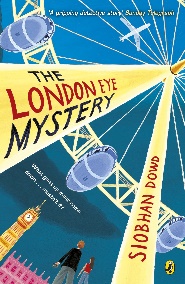 Week 1: 1 Lesson 1Monday 20th April 2020LO: To retrieve and record information from a text.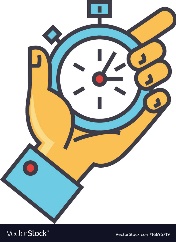 